Изкуство Изненада Рисуване- изненада с техника мокро в мокро – 1:30 до 2 часа 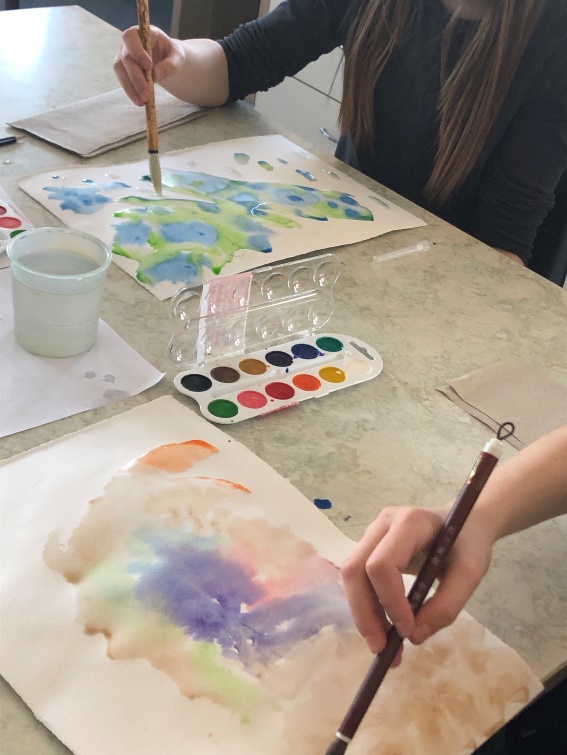 Една смела, колкото индивидуална толкова и партнъорска авантюра в света на цветовете и импровизацията която завършва като изненада и откритие.Материалите ще се предоставят от ШколатаВ рамките на една сесия могат да се включат до 12 участника – независимо от възрастта.Целта е да се отпуснем, да релаксираме и Да открием неосъзнати индивидуални творчески възможности и да открием изненадващ нов вид диалог,Да развием творческия си потенциал,Да обучим съзнанието си на удовлетворение от непрекъснато свободно импровизиране в условия на променяща се действителност,Да изпитваме удовлетворение от позитивно взаимодействие със заобикалящия ни свят и да се научим да творим в хармония с него.При тинейджъри – над 12 години има вариант с обучение за създаване на история и авторско видео базирано на импровизираните творби. Видеата ще се споделят и коментират в отделен YouTube канал.Марианжела Анастасова е практикуващ художник, завършила Висшата Национална Академия за изящни изкуства в Париж и е  дългогодишен преподавател по изкуства в Англо-Американското училище, София. Учила е в софийския  Институт за  Арт терапия и експресивни изкуства и в центъра за арт терапия“Метафора“ в Барцелона.Курсовете се водят на английски или на български.https://mariange.com/При интерес , моля обадете се или пишете на: 0899101970 или mariangelaartsurprise@gmail.com